EFEKTIFITAS PENDIDIKAN KESEHATAN TERHADAP PENGETAHUAN REMAJA TENTANG HIV/AIDS DI SMA MUHAMMADIYAH 1 CILACAPTAHUN 2023SKRIPSI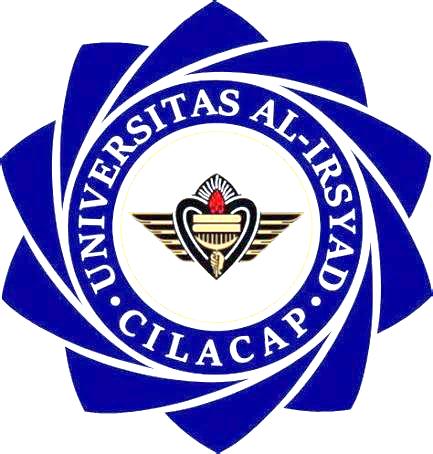 Oleh :Fatmah Nur HasanahNIM.110119003PROGRAM STUDI S1 KEBIDANANFAKULTAS ILMU KESEHATANUNIVERSITAS AL-IRSYAD CILACAP2023EFEKTIFITAS PENDIDIKAN KESEHATAN TERHADAP PENGETAHUAN REMAJA TENTANG HIV/AIDS DI SMA MUHAMMADIYAH 1 CILACAP		TAHUN 2023SKRIPSIDiajukan sebagai salah satu syarat untuk memperoleh gelar Sarjana Kebidanan (S.Keb) Pada Program Studi S1 Kebidanan Fakultas Ilmu KesehatanUniversitas Al Irsyad CilacapOleh :Fatmah Nur HasanahNIM.110119003PROGRAM STUDI S1 KEBIDANANFAKULTAS ILMU KESEHATANUNIVERSITAS AL-IRSYAD CILACAP2023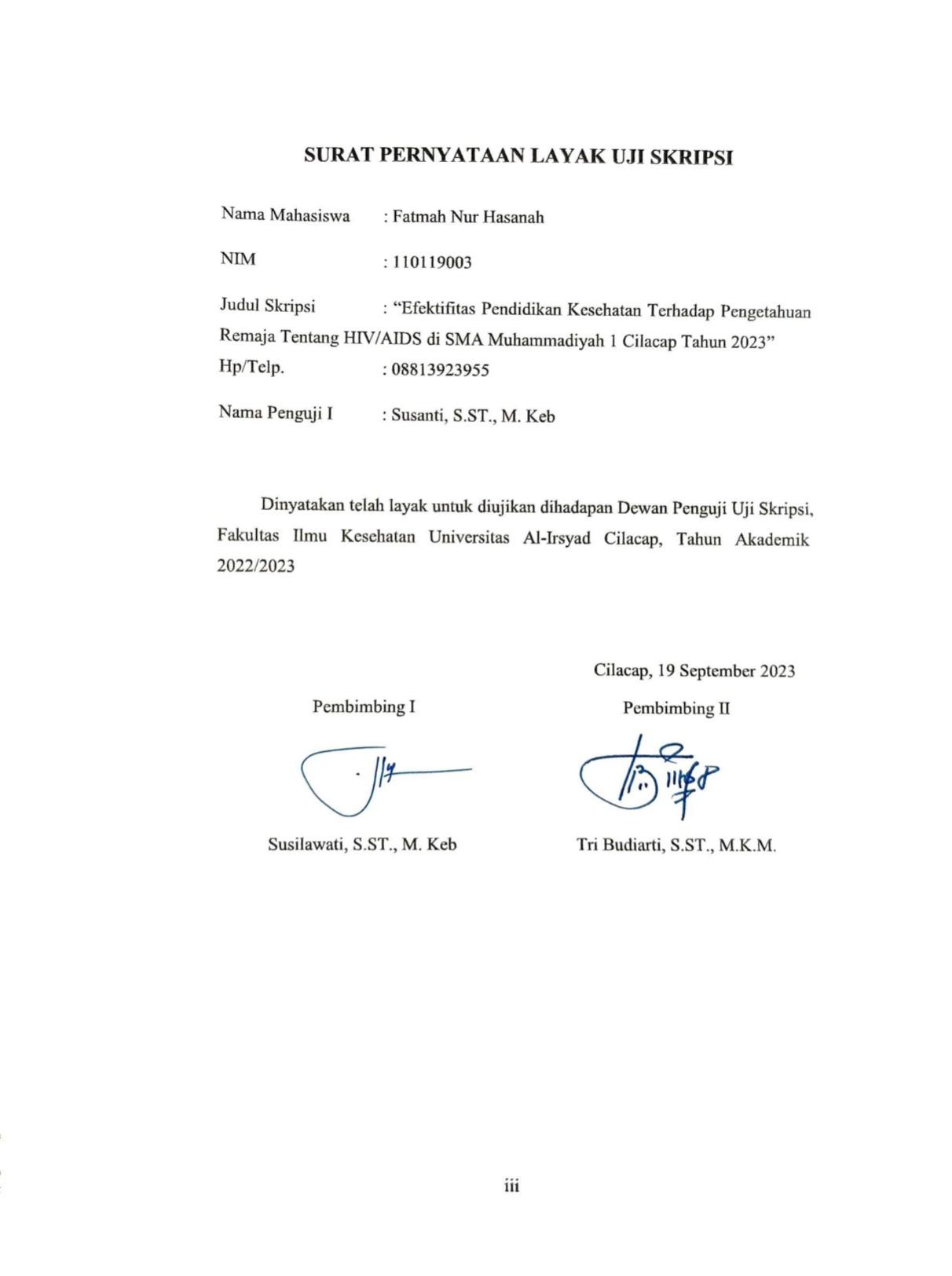 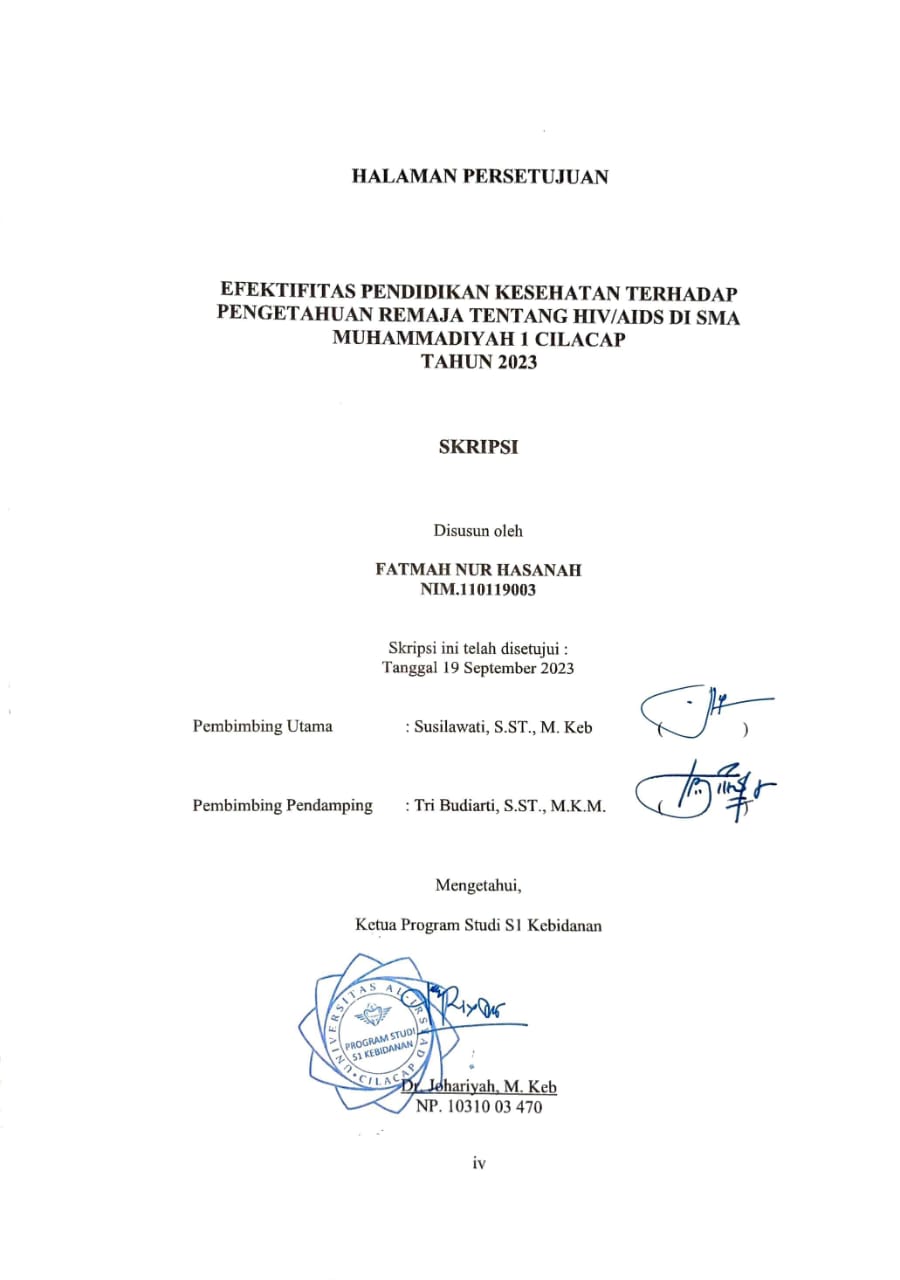 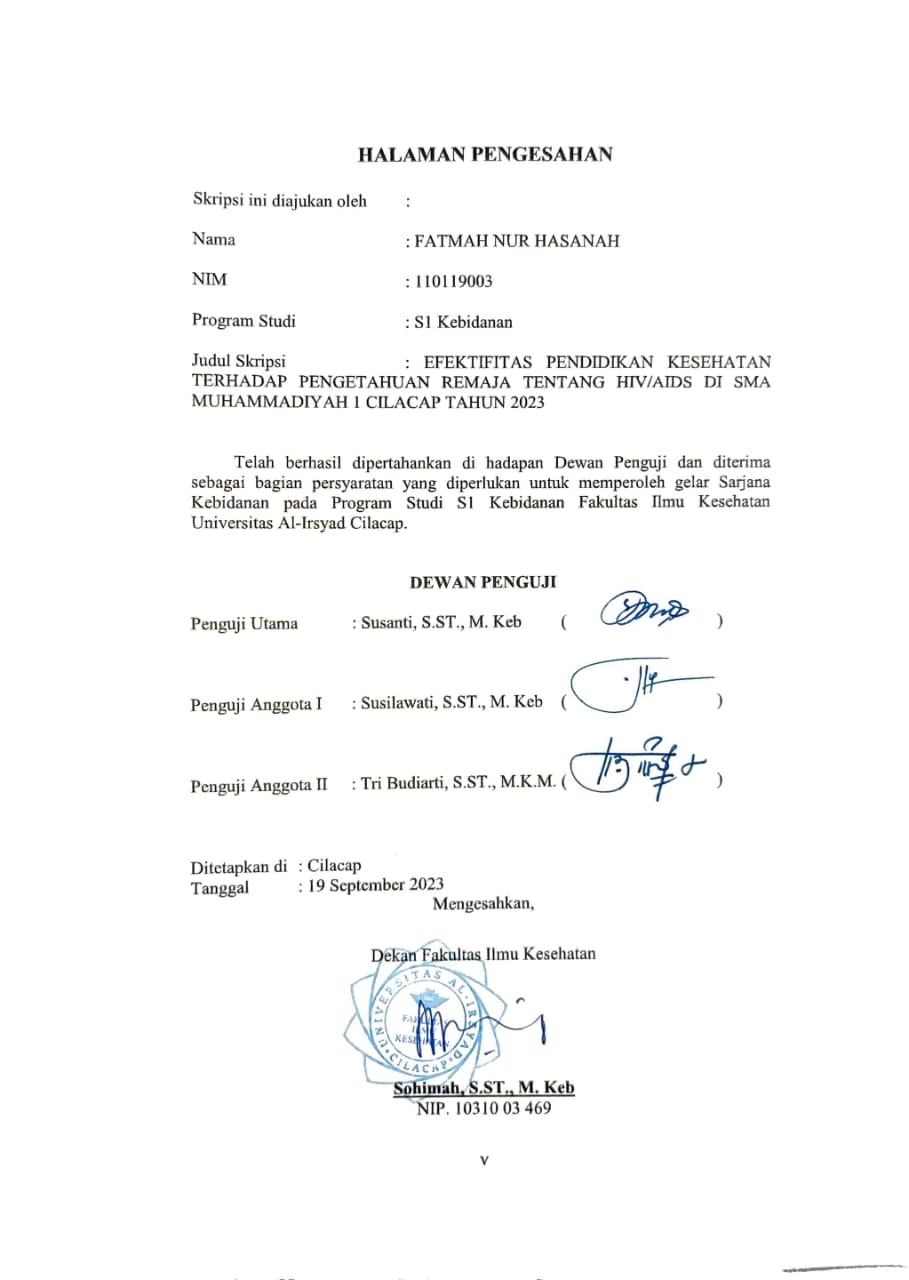 